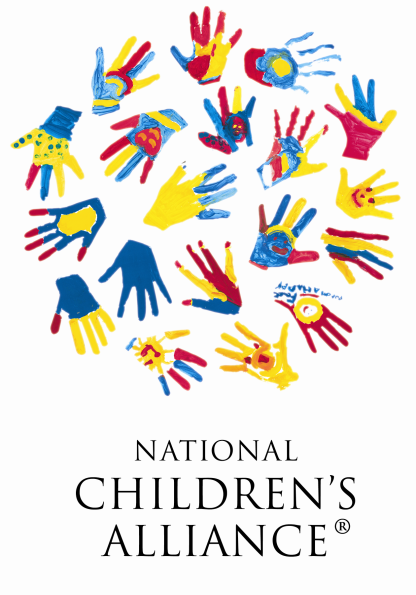 NCA SATELLITE APPLICATION ATTACHMENTS TABLE OF CONTENTSAssurances that the Satellite does not duplicate the service coverage of any existing Accredited or Associate/Developing CAC.Description of the technical assistance that the Chapter provided to the Host CAC during the planning process.